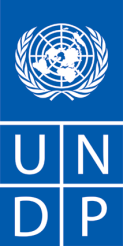                 INDIVIDUAL CONSULTANT PROCUREMENT NOTICE (ICPN)             International Consultancy - Community Dialogue AnalystDate: 23 NDecember 2018Procurement Notice No:	IC/TZA/2016/UNDP-037Project Title:  	International Consultancy - Community Dialogue AnalystDuty Station:			Dar es SalaamEligibility:	International Consultants are invited to submit their proposalsPeriod of assignment/services: 4 monthsFunction/Key Results ExpectedSupport towards delivery and reporting of project results.Resource moblisation. Preparation of reports.Knowledge management. Analysis of situational factors.Knowledge development.Under the overall supervision of the Community Dialogue Specialist, the Consultant will be responsible for achievement of the following results:Provide substantive support to programmatic and policy advisory interventions by UNDP in areas in the projects, “Preventing conflict and building peace through addressing the drivers of conflict and instability associated with forced displacement between Burundi and Tanzania,” and “Preventing and Responding to Violent Extremism in Tanzania.” Mapping donor interventions in the areas of sustaining peace, conflict prevention and prevention of violent extremism. Development of concept notes for resource mobilization.Produce knowledge management products and project briefs under the assigned projects. Provide support towards the development of monitoring frameworks for the projects. Undertake any other responsibilities as may be assigned.Separate technical and financial proposals detailing understanding of the TOR, methodology and work plan should be submitted through: icprocurement.tz@undp.org   not later than Tuesday, 11 December 2018 at 11:00 Hours (East Africa Time):IMPORTANT NOTE:The reference of the IC Procurement Notice No. IC/TZA/2018/UNDP-037 (International Consultancy - Community Dialogue Analyst) should be indicated in all correspondences.Any request for clarification must be sent in writing, or by standard electronic communication to the e-mail address: tenders.tz@undp.org. UNDP Tanzania will respond in writing or by standard electronic mail to the requestor and share the answer with all invited offerors without identifying the source of inquiry. Please Quote/Ref/: IC/TZA/2018/UNDP-037 (International Consultancy - Community Dialogue Analyst) in all inquiries.BACKGROUNDDUTIES AND RESPONSIBILITIESFor detailed information on the tasks to be performed and expected deliverables, please refer to the Terms of Reference (TOR) attached REQUIREMENTS FOR EXPERIENCE AND QUALIFICATIONS:DOCUMENTS TO BE INCLUDED WHEN SUBMITTING THE PROPOSALSInterested Individual Consultants must submit the following documents/information to demonstrate their qualifications:Technical (70 points - pass mark is 49 points)Proposed format for submission of Technical ProposalFinancial proposal (prepared in accordance with the instructions indicated in Section 4 below)Financial Proposal (30 points) EVALUATION METHODANNEX 1	-	TERMS OF REFERENCE (TOR)ANNEX 2	-	INDIVIDUAL CONSULTANTS GENERAL TERMS AND CONDITIONS----------------------------------------------------Dancilla MukarubayizaDeputy Country Director (Operations)ANNEX 1Terms of Reference (TOR)ANNEX 1Terms of Reference (TOR)ANNEX 2Individual Consultants General Terms and ConditionsLEGAL STATUS The Individual contractor shall have the legal status of an independent contractor vis-à-vis the United Nations Development Programme (UNDP), and shall not be regarded, for any purposes, as being either a “staff member” of UNDP, under the UN’ Staff Regulations and Rules, or an “official” of UNDP, for purposes of the Convention on the Privileges and Immunities of the United Nations, adopted by the General Assembly of the United Nations on 13 February 1946. Accordingly, nothing within or relating to the Individual Contract shall establish the relationship of employer and employee, or of principal and agent, between UNDP and the Individual contractor. The officials, representatives, employees or subcontractors of UNDP and of the Individual contractor, if any, shall not be considered in any respect as being the employees or agents of the other, and UNDP and the Individual contractor shall be solely responsible for all claims arising out of or relating to its engagement of such persons or entities. STANDARDS OF CONDUCT In General: The Individual contractor shall neither seek nor accept instructions from any authority external to UNDP in connection with the performance of its obligations under the Individual Contract. Should any authority external to UNDP seek to impose any instructions on the Individual Contract regarding the Individual contractor’s performance under the Individual Contract, the Individual contractor shall promptly notify UNDP and shall provide all reasonable assistance required by UNDP.The Individual contractor shall not take any action in respect of its performance of the Individual Contract or otherwise related to its obligations under the Individual Contract that may adversely affect the interests of UNDP, and the Individual contractor shall perform its obligations under the Individual Contract with the fullest regard to the interests of UNDP. The Individual contractor warrants that it has not and shall not offer any direct or indirect benefit arising from or related to the performance of the Individual Contract or the award thereof to any representative, official, employee or other agent of UNDP.The Individual contractor shall comply with all laws, ordinances, rules and regulations bearing upon the performance of its obligations under the Individual Contract. In the performance of the Individual Contract the Individual contractor shall comply with the standards of conduct set in the Secretary General’s Bulletin ST/SGB/2002/9 of 18 June 2002, entitled “Regulations Governing the Status, Basic Rights and Duties of Officials other than Secretariat Officials, and Expert on Mission”. The individual contractor must comply with all Security Directives issued by UNDP. Failure to comply with such security directives is grounds for termination of the Individual contractor for cause. Prohibition of Sexual Exploitation and Abuse: In the performance of the Individual Contract, the Individual contractor shall comply with the standards of conduct set forth in the Secretary-General’s bulletin ST/SGB/2003/13 of 9 October 2003, concerning “Special measures for protection from sexual exploitation and sexual abuse”. In particular, the Individual contractor shall not engage in any conduct that would constitute sexual exploitation or sexual abuse, as defined in that bulletin.The Individual contractor acknowledges and agrees that any breach of any of the provisions hereof shall constitute a breach of an essential term of the Individual Contract, and, in addition to any other legal rights or remedies available to any person, shall give rise to grounds for termination of the Individual Contract. In addition, nothing herein shall limit the right of UNDP to refer any alleged breach of the foregoing standards of conduct to the relevant national authorities for appropriate legal action. TITLE RIGHTS, COPYRIGHTS, PATENTS AND OTHER PROPRIETARY RIGHTS Title to any equipment and supplies that may be furnished by UNDP to the Individual contractor for the performance of any obligations under the Individual Contract shall rest with UNDP, and any such equipment shall be returned to UNDP at the conclusion of the Individual Contract or when no longer needed by the Individual contractor. Such equipment, when returned to UNDP, shall be in the same condition as when delivered to the Individual contractor, subject to normal wear and tear, and the Individual contractor shall be liable to compensate UNDP for any damage or degradation of the equipment that is beyond normal wear and tear.UNDP shall be entitled to all intellectual property and other proprietary rights, including, but not limited to, patents, copyrights and trademarks, with regard to products, processes, inventions, ideas, know-how or documents and other materials which the Individual contractor has developed for UNDP under the Individual Contract and which bear a direct relation to or are produced or prepared or collected in consequence of, or during the course of, the performance of the Individual Contract, and the Individual contractor acknowledges and agrees that such products, documents and other materials constitute works made for hire for UNDP.However, to the extent that any such intellectual property or other proprietary rights consist of any intellectual property or other proprietary rights of the Individual contractor: (a) that pre-existed the performance by the Individual contractor of its obligations under the Individual Contract, or (b) that the Individual contractor may develop or acquire, or may have developed or acquired, independently of the performance of its obligations under the Individual Contract, UNDP does not and shall not claim any ownership interest thereto, and the Individual contractor grants to UNDP a perpetual licence to use such intellectual property or other proprietary right solely for the purposes of and in accordance with the requirements of the Contract.At the request of UNDP, the Individual contractor shall take all necessary steps, execute all necessary documents and generally assist in securing such proprietary rights and transferring or licensing them to UNDP in compliance with the requirements of the applicable law and of the Individual Contract. Subject to the foregoing provisions, all maps, drawings, photographs, mosaics, plans, reports, estimates, recommendations, documents and all other data compiled by or received by the Individual contractor under the Individual Contract shall be the property of UNDP, shall be made available for use or inspection by UNDP at reasonable times and in reasonable places, shall be treated as confidential and shall be delivered only to UNDP authorized officials on completion of work under the Individual Contract. CONFIDENTIAL NATURE OF DOCUMENTS AND INFORMATION Information and data that are considered proprietary by either UNDP or the Individual contractor or that are delivered or disclosed by one of them (“Discloser”) to the other (“Recipient”) during the course of performance of the Individual Contract, and that are designated as confidential (“Information”), shall be held in confidence and shall be handled as follows. The Recipient of such Information shall use the same care and discretion to avoid disclosure, publication or dissemination of the Discloser’s Information as it uses with its own similar information that it does not wish to disclose, publish or disseminate, and the Recipient may otherwise use the Discloser’s Information solely for the purpose for which it was disclosed.The Recipient may disclose confidential Information to any other party with the Discloser’s prior written consent, as well as to the Recipient’s employees, officials, representatives and agents who have a need to know such confidential Information solely for purposes of performing obligations under the Individual Contract. Subject to and without any waiver of the privileges and immunities of UNDP, the Individual contractor may disclose Information to the extent required by law, provided that the Individual contractor will give UNDP sufficient prior notice of a request for the disclosure of Information in order to allow UNDP to have a reasonable opportunity to take protective measures or such other action as may be appropriate before any such disclosure is made. UNDP may disclose Information to the extent as required pursuant to the Charter of the United Nations, resolutions or regulations of the General Assembly or its other governing bodies, or rules promulgated by the Secretary-General. The Recipient shall not be precluded from disclosing Information that is obtained by the Recipient from a third party without restriction, is disclosed by the Discloser to a third party without any obligation of confidentiality, is previously known by the Recipient, or at any time is developed by the Recipient completely independently of any disclosures hereunder. These obligations and restrictions of confidentiality shall be effective during the term of the Individual Contract, including any extension thereof, and, unless otherwise provided in the Individual Contract, shall remain effective following any termination of the Individual Contract. TRAVEL, MEDICAL CLEARANCE AND SERVICE-INCURRED DEATH, INJURY OR ILLNESS If the Individual contractor is required by UNDP to travel beyond commuting distance from the Individual contractor’s usual place of residence, and upon prior written agreement, such travel shall be at the expense of UNDP. Such travel shall be at economy care when by air. UNDP may require the Individual contractor to submit a Statement of Good Health from a recognized physician prior to commencement of work in any offices or premises of UNDP or before engaging in any travel required by UNDP or connected with the performance of the Individual Contract. The Individual contractor shall provide such a Statement of Good Health as soon as practicable following such request, and prior to engaging in any such travel, and the Individual contractor warrants the accuracy of any such Statement, including, but not limited to, confirmation that the Individual contractor has been fully informed regarding the requirements for inoculations for the country or countries to which travel may be authorized. In the event of the death, injury or illness of the Individual contractor which is attributable to the performance of services on behalf of UNDP under the terms of the Individual Contract while the Individual contractor is traveling at UNDP expense or is performing any services under the Individual Contract in any offices or premises of UNDP, the Individual contractor or the Individual contractor’s dependants, as appropriate, shall be entitled to compensation equivalent to that provided under the UNDP insurance policy, available upon request. PROHIBITION ON ASSIGNMENT; MODIFICATIONS The Individual contractor may not assign, delegate, transfer, pledge or make any other disposition of the Individual Contract, of any part thereof, or of any of the rights, claims or obligations under the Individual Contract except with the prior written authorization of UNDP, and any attempt to do so shall be null and void. The terms or conditions of any supplemental undertakings, licences or other forms of Individual Contract concerning any goods or services to be provided under the Individual Contract shall not be valid and enforceable against UNDP nor in any way shall constitute an Individual Contract by UNDP thereto, unless any such undertakings, licences or other forms of Individual Contract are the subject of a valid written undertaking by UNDP. No modification or change in the Individual Contract shall be valid and enforceable against UNDP unless provided by means of a valid written amendment to the Individual Contract signed by the Individual contractor and an authorized official or appropriate contracting authority of UNDP.SUBCONTRACTORS In the event that the Individual contractor requires the services of subcontractors to perform any obligations under the Individual Contract, the Individual contractor shall obtain the prior written approval of UNDP for any such subcontractors. UNDP may, in its sole discretion, reject any proposed subcontractor or require such subcontractor’s removal without having to give any justification therefore, and such rejection shall not entitle the Individual contractor to claim any delays in the performance, or to assert any excuses for the non-performance, of any of its obligations under the Individual Contract. The Individual contractor shall be solely responsible for all services and obligations performed by its subcontractors. The terms of any subcontract shall be subject to, and shall be construed in a manner that is fully in accordance with, all of the terms and conditions of the Individual Contract. USE OF NAME, EMBLEM OR OFFICIAL SEAL OF THE UNITED NATIONS The Individual contractor shall not advertise or otherwise make public for purposes of commercial advantage or goodwill that it has a contractual relationship with UNDP, nor shall the Individual contractor, in any manner whatsoever, use the name, emblem or official seal of UNDP, or any abbreviation of the name of UNDP, in connection with its business or otherwise without the written permission of UNDP. INDEMNIFICATIONThe Individual contractor shall indemnify, defend, and hold and save harmless UNDP, and its officials, agents and employees, from and against all suits, proceedings, claims, demands, losses and liability of any kind or nature, including, but not limited to, all litigation costs and expenses, attorney’s fees, settlement payments and damages, based on, arising from, or relating to: (a) allegations or claims that the use by UNDP of any patented device, any copyrighted material or any other goods or services provided to UNDP for its use under the terms of the Individual Contract, in whole or in part, separately or in combination, constitutes an infringement of any patent, copyright, trademark or other intellectual property right of any third party; or (b) any acts or omissions of the Individual contractor , or of any subcontractor or anyone directly or indirectly employed by them in the performance of the Individual Contract, which give rise to legal liability to anyone not a party to the Individual Contract, including, without limitation, claims and liability in the nature of a claim for workers’ compensation. INSURANCE The Individual contractor shall pay UNDP promptly for all loss, destruction or damage to the property of UNDP caused by the Individual contractor, or of any subcontractor, or anyone directly or indirectly employed by them in the performance of the Individual Contract. The Individual contractor shall be solely responsible for taking out and for maintaining adequate insurance required to meet any of its obligations under the Individual Contract, as well as for arranging, at the Individual contractor’s sole expense, such life, health and other forms of insurance as the Individual contractor may consider to be appropriate to cover the period during which the Individual contractor provides services under the Individual Contract. The Individual contractor acknowledges and agrees that none of the insurance arrangements the Individual contractor may make shall, in any way, be construed to limit the Individual contractor’s liability arising under or relating to the Individual Contract. ENCUMBRANCES AND LIENS The Individual contractor shall not cause or permit any lien, attachment or other encumbrance by any person to be placed on file or to remain on file in any public office or on file with UNDP against any monies due to the Individual contractor or to become due for any work donor or against any goods supplied or materials furnished under the Individual Contract, or by reason of any other claim or demand against the Individual contractor.FORCE MAJEURE; OTHER CHANGES IN CONDITIONS In the event of and as soon as possible after the occurrence of any cause constituting force majeure, the Individual contractor shall give notice and full particulars in writing to UNDP of such occurrence or cause if the Individual contractor is thereby rendered unable, wholly or in part, to perform its obligations and meet its responsibilities under the Individual Contract. The Individual contractor shall also notify UNDP of any other changes in conditions or the occurrence of any event, which interferes or threatens to interfere with its performance of the Individual Contract. Not more than fifteen (15) days following the provision of such notice of force majeure or other changes in conditions or occurrence, the Individual contractor shall also submit a statement to UNDP of estimated expenditures that will likely be incurred for the duration of the change in conditions or the event. On receipt of the notice or notices required hereunder, UNDP shall take such action as it considers, in its sole discretion, to be appropriate or necessary in the circumstances, including the granting to the Individual contractor of a reasonable extension of time in which to perform any obligations under the Individual Contract. If the Individual contractor is rendered permanently unable, wholly or in part, by reason of force majeure to perform its obligations and meet its responsibilities under the Individual Contract, UNDP shall have the right to suspend or terminate the Individual Contract on the same terms and conditions as are provided for below, under “Termination”, except that the period of notice shall be five (5) days instead of any other period of notice. In any case, UNDP shall be entitled to consider the Individual contractor permanently unable to perform its obligations under the Individual Contract in the case of the Individual contractor’s suffering any period of suspension in excess of thirty (30) days. Force majeure as used herein means any unforeseeable and irresistible act of nature, any act of war (whether declared or not), invasion, revolution, insurrection, or any other acts of a similar nature or force, provided that such acts arise from causes beyond the control and without the fault or negligence of the Individual contractor. The Individual contractor acknowledges and agrees that, with respect to any obligations under the Individual Contract that the Individual contractor must perform in or for any areas in which UNDP is engaged in, preparing to engage in, or disengaging from any peacekeeping, humanitarian or similar operations, any delay or failure to perform such obligations arising from or relating to harsh conditions within such areas or to any incidents of civil unrest occurring in such areas shall not, in and of itself, constitute force majeure under the Individual Contract. TERMINATION Either party may terminate the Individual Contract, in whole or in part, upon giving written notice to the other party. The period of notice shall be five (5) days in the case of Individual Contracts for a total period of less than two (2) months and fourteen (14) days in the case of contracts for a longer period. The initiation of conciliation or arbitral proceedings, as provided below, shall not be deemed to be a “cause” for or otherwise to be in itself a termination of the Individual Contract. UNDP may, without prejudice to any other right or remedy available to it, terminate the Individual Contract forthwith in the event that: (a) the Individual contractor is adjudged bankrupt, or is Article II, section 7, of the Convention on the Privileges and Immunities of the United Nations provides, inter alia, that the United Nations, including its subsidiary organs, is exempt from all direct taxes, except charges for public utility services, and is exempt from customs restrictions, duties and charges of a similar nature in respect of articles imported or exported for its official use.In the event any governmental authority refuses to recognize the exemptions of the United Nations from such taxes, restrictions, duties or charges, the Individual contractor shall immediately consult with UNDP to determine a mutually acceptable procedure. UNDP shall have no liability for taxes, duties or other similar charges payable by the Individual contractor in respect of any amounts paid to the Individual contractor under this Individual Contract, and the Individual contractor acknowledges that UNDP will not issue any statements of earnings to the Individual contractor in respect of any such payments. liquidated, or becomes insolvent, applies for moratorium or stay on any payment or repayment obligations, or applies to be declared insolvent; (b) the Individual contractor is granted a moratorium or a stay or is declared insolvent; the Individual contractor makes an assignment for the benefit of one or more of its creditors; (c) a Receiver is appointed on account of the insolvency of the Individual contractor ; (d) the Individual contractor offers a settlement in lieu of bankruptcy or receivership; or (e) UNDP reasonably determines that the Individual contractor has become subject to a materially adverse change in its financial condition that threatens to endanger or otherwise substantially affect the ability of the Individual contractor to perform any of its obligations under the Individual Contract. In the event of any termination of the Individual Contract, upon receipt of notice of termination by UNDP, the Individual contractor shall, except as may be directed by UNDP in the notice of termination or otherwise in writing: (a) take immediate steps to bring the performance of any obligations under the Individual Contract to a close in a prompt and orderly manner, and in doing so, reduce expenses to a minimum; (b) refrain from undertaking any further or additional commitments under the Individual Contract as of and following the date of receipt of such notice; (c) deliver all completed or partially completed plans, drawings, information and other property that, if the Individual Contract had been completed, would be required to be furnished to UNDP thereunder; (d) complete performance of the work not terminated; and (e) take any other action that may be necessary, or that UNDP may direct in writing, for the protection and preservation of any property, whether tangible or intangible, related to the Individual Contract that is in the possession of the Individual contractor and in which UNDP has or may be reasonably expected to acquire an interest. In the event of any termination of the Individual Contract, UNDP shall only be liable to pay the Individual contractor compensation on a pro rata basis for no more than the actual amount of work performed to the satisfaction of UNDP in accordance with the requirements of the Individual Contract. Additional costs incurred by UNDP resulting from the termination of the Individual Contract by the Individual contractor may be withheld from any amount otherwise due to the Individual contractor from UNDP.NON-EXCLUSIVITY UNDP shall have no obligation respecting, and no limitations on, its right to obtain goods of the same kind, quality and quantity, or to obtain any services of the kind described in the Individual Contract, from any other source at any time. TAXATION Article II, section 7, of the Convention on the Privileges and Immunities of the United Nations provides, inter alia, that the United Nations, including its subsidiary organs, is exempt from all direct taxes, except charges for public utility services, and is exempt from customs restrictions, duties and charges of a similar nature in respect of articles imported or exported for its official use. In the event any governmental authority refuses to recognize the exemptions of the United Nations from such taxes, restrictions, duties or charges, the Individual contractor shall immediately consult with UNDP to determine a mutually acceptable procedure. UNDP shall have no liability for taxes, duties or other similar charges payable by the Individual contractor in respect of any amounts paid to the Individual contractor under this Individual Contract, and the Individual contractor acknowledges that UNDP will not issue any statements of earnings to the Individual contractor in respect of any such payments.AUDIT AND INVESTIGATION Each invoice paid by UNDP shall be subject to a post-payment audit by auditors, whether internal or external, of UNDP or by other authorized and qualified agents of UNDP at any time during the term of the Individual Contract and for a period of two (2) years following the expiration or prior termination of the Individual Contract. UNDP shall be entitled to a refund from the Individual contractor for any amounts shown by such audits to have been paid by UNDP other than in accordance with the terms and conditions of the Individual Contract. The Individual contractor acknowledges and agrees that, from time to time, UNDP may conduct investigations relating to any aspect of the Individual Contract or the award thereof, the obligations performed under the Individual Contract, and the operations of the Individual contractor generally relating to performance of the Individual Contract. The right of UNDP to conduct an investigation and the Individual contractor’s obligation to comply with such an investigation shall not lapse upon expiration or prior termination of the Individual Contract. The Individual contractor shall provide its full and timely cooperation with any such inspections, post-payment audits or investigations. Such cooperation shall include, but shall not be limited to, the Individual contractor’s obligation to make available its personnel and any relevant documentation for such purposes at reasonable times and on reasonable conditions and to grant to UNDP access to the Individual contractor’s premises at reasonable times and on reasonable conditions in connection with such access to the Individual contractor’s personnel and relevant documentation. The Individual contractor shall require its agents, including, but not limited to, the Individual contractor’s attorneys, accountants or other advisers, to reasonably cooperate with any inspections, post-payment audits or investigations carried out by UNDP hereunder. SETTLEMENT OF DISPUTES Amicable Settlement: UNDP and the Individual contractor shall use their best efforts to amicably settle any dispute, controversy or claim arising out of the Individual Contract or the breach, termination or invalidity thereof. Where the parties wish to seek such an amicable settlement through conciliation, the conciliation shall take place in accordance with the Conciliation Rules then obtaining of the United Nations Commission on International Trade Law (“UNCITRAL”), or according to such other procedure as may be agreed between the parties in writing. Arbitration: Any dispute, controversy or claim between the parties arising out of the Individual Contract, or the breach, termination, or invalidity thereof, unless settled amicably, as provided above, shall be referred by either of the parties to arbitration in accordance with the UNCITRAL Arbitration Rules then obtaining. The decisions of the arbitral tribunal shall be based on general principles of international commercial law. For all evidentiary questions, the arbitral tribunal shall be guided by the Supplementary Rules Governing the Presentation and Reception of Evidence in International Commercial Arbitration of the International Bar Association, 28 May 1983 edition.The arbitral tribunal shall be empowered to order the return or destruction of goods or any property, whether tangible or intangible, or of any confidential information provided under the Individual Contract, order the termination of the Individual Contract, or order that any other protective measures be taken with respect to the goods, services or any other property, whether tangible or intangible, or of any confidential information provided under the Individual Contract, as appropriate, all in accordance with the authority of the arbitral tribunal pursuant to Article 26 (“Interim Measures of Protection”) and Article 32 (“Form and Effect of the Award”) of the UNCITRAL Arbitration Rules. The arbitral tribunal shall have no authority to award punitive damages. In addition, unless otherwise expressly provided in the Individual Contract, the arbitral tribunal shall have no authority to award interest in excess of the London Inter-Bank Offered Rate (“LIBOR”) then prevailing, and any such interest shall be simple interest only. The parties shall be bound by any arbitration award rendered as a result of such arbitration as the final adjudication of any such dispute, controversy or claim. LIMITATION ON ACTIONS: Except with respect to any indemnification obligations in Article 7, above, or as are otherwise set forth in the Individual Contract, any arbitral proceedings in accordance with Article 17 above, arising out of the Individual Contract must be commenced within three years after the cause of action has accrued. The Parties further acknowledge and agree that, for these purposes, a cause of action shall accrue when the breach actually occurs, or, in the case of latent defects, when the injured Party knew or should have known all of the essential elements of the cause of action, or in the case of a breach of warranty, when tender of delivery is made, except that, if a warranty extends to future performance of the goods or any process or system and the discovery of the breach consequently must await the time when such goods or other process or system is ready to perform in accordance with the requirements of the Individual Contract, the cause of action accrues when such time of future performance actually begins. PRIVILEGES AND IMMUNITIES Nothing in or relating to the Individual Contract shall be deemed a waiver, express or implied, of any of the privileges and immunities of the United Nations, including its subsidiary organs.Efforts to prevent, manage, and resolve disputes and conflicts are at the heart of fostering comprehensive and sustainable peace, democracy and development. Such efforts are more effective when based on multi-stakeholder and multi-faceted approaches, as well as on both formal and informal institutions and processes. Tanzania has established a national peace architecture which entails cooperation and synergy between various state and non-state institutions to prevent and manage tensions and conflict before they escalate particularly through the support to dialogue capacities and platforms. These platforms while predominantly in the embryonic stage have been active on both Tanzania mainland and Zanzibar. The impact of conflict dynamics in the East African sub-region also require strengthened capacities and engagement within Tanzania, particularly along the border areas. In response to these challenges UNDP is engaged in projects to strengthen dialogue capacities at various levels and the infrastructure for peace in Tanzania. In addition to the need for continued capacity support to the infrastructure for peace and ongoing dialogue capacities, Tanzania has also been affected by the rising risk of Violent Extremism (VE), which has a direct negative impact on peace, security and sustainable development. In order to address the global challenge of VE, in 2016 the UN Secretary General presented a Plan of Action to Prevent Violent Extremism to the UN General Assembly that provides a framework to tackle violent extremism through preventive measures addressing the drivers. The Plan calls for national and regional Prevention of Violent Extremism (PVE) action plans and encourages member states to align their development policies with the Sustainable Development Goals, many of which are critical to addressing global drivers of violent extremism and enhancing community resilience. In particular, Goal 16 on the promotion of peaceful and inclusive societies for sustainable development. In support of this developmental approach, there is a three-year UNDP-led project, “Preventing and Responding to Violent Extremism in Tanzania”, whose main objective is to support a preventive and developmental national effort for preventing and responding to violent extremism. Within this context, the Consultant under the supervision of the Community Dialogue Specialist will provide technical, organizational and coordination support on ongoing and pipeline projects in the areas of prevention of violent extremism, community dialogue, conflict prevention and sustaining peace.International ConsultantAcademic QualificationsMaster’s Degree in relevant academic field such as conflict analysis, security studies, peace building, political science or international relations.ExperienceAt least 5 years of experience in the area of peace building and conflict prevention/prevention of violent extremism. Experience in implementation of peacebuilding and conflict prevention projects, including project development and donor reporting is desirable. Experience in resource mobilisation, preparing concept notes and reports.Experience in knowledge management. Experience with UNDP/UN agencies is an advantage.Familiarity with regional dimensions pertaining to East Africa in the area of peace, conflict and violent extremism. Proficiency in Microsoft Word, Excel, PowerPoint is required.Corporate Competencies:Demonstrates integrity by modelling the UN’s values and ethical standards.Promotes the vision, mission, and strategic goals of the project.Displays cultural, gender, religion, race, nationality and age sensitivity and adaptability.Treats all people fairly and without favouritism.Ability to lead strategic planning, results-based management and reporting.Builds strong relationships with clients, focuses on impact and result for the client and responds positively to feedback.Promotes a learning environment; facilitates the development of individual and team competencies.Functional Competencies:Technical ExpertiseExperience in the field of prevention of violent extremism, peacebuilding and community dialogue.Track record of building good working relationships with government counterparts.Demonstrable understanding of the gender aspects of violent extremism. Excellent interpersonal skills and ability to operate and deliver in a complex and multicultural environment.Good knowledge and understanding of the UN, its values, priority goals and systems and procedures will be a definitive asset.Professionalism Knowledge and understanding of concepts and approaches relevant to preventing violent extremism and models on community security, peace-building and social cohesion.Knowledge of strategies, institutional mechanisms, policies and practices in preventing violent extremism, and community dispute resolution strategies.Excellent project implementation, coordination and related document drafting skills.Strong presentation skills and the ability to work with diverse population.Shows pride in work and in achievements; demonstrates professional competence and mastery of subject matter; is conscientious and efficient in meeting commitments, observing deadlines and achieving results; is motivated by professional rather than personal concerns; shows persistence when faced with difficult problems or challenges; remains calm in stressful situations.Takes responsibility for incorporating gender perspectives.Results-OrientationPlans and produces quality results to meet established goals.Generates innovative, practical solutions to challenging situations.Partnering and NetworkingSeeks and applies knowledge, information, and best practices from within and outside UNDP.Innovation and JudgmentConceptualizes and analyses problems to identify key issues, underlying problems and how they relate.Contributes creative, practical ideas and approaches to deal with challenging situation.Strives for quality client-centred services (internal/external) when making decisions and taking action.Knowledge Management and LearningShares knowledge and experience and contributes to UNDP Practice Areas and actively works towards continuing personal learning and development.Promotes knowledge management in UNDP and a learning environment in the office through mentoring and personal examples.Promotes knowledge building and sharing, synthesis of lessons learnt/best practices and sound contributions to UNDP knowledge networks and communities of practice.Management and LeadershipFocuses on impact and result and responds positively to critical feedback.Consistently approaches work with energy and a positive, constructive attitude.Demonstrates strong writing, facilitation, and presentation skills.Builds strong relationships and networks with clients and external actors.Negotiation skills: capacity to work with diverse partners including government, donors and civil society.Remains calm, in control and good humoured even under pressure.Language requirements:Fluent written and spoken English.Knowledge of Kiswahili is an asset.Explain why you consider yourself a suitable candidate for the work specified in the ToRClick here to enter textPersonal CV including at least 2 referencesClick here to enter textAvailability, please indicate any limitations in availability or other time constraintsClick here to enter text1-2 sample reportsClick here to enter textThe financial proposal shall specify a total lump sum amount, and payment terms around specific and measurable (qualitative and quantitative) deliverables (i.e. whether payments fall in installments or upon completion of the entire contract).  Payments are based upon output (For detailed payment schedule, please refer to the TOR below). In order to assist the Requesting Unit in the comparison of financial proposals, the financial proposal will include a breakdown of this lump sum amount.Travel:In the case of unforeseeable travel, payment of travel costs including tickets, lodging and terminal expense should be agreed upon, between the respective Business Unit and individual Consultant, prior to travel and will be reimbursed.Proposed format for submission of Financial Proposal:Individual Consultants will be evaluated based on the following methodology:Cumulative Analysis:The contract will therefore be awarded to the Individual Consultant whose offer has been evaluated and determined as both:Responsive/compliant/acceptable, andHaving received the highest score out of the pre-determined set of weighted technical and financial criteria specific to the solicitation:* Technical Criteria weight:  70%* Financial Criteria weight (based only on the professional fees):  30%Only candidates obtaining a minimum of 49% points in the technical evaluation will be considered for the Financial Evaluation.CriteriaWeightTechnical Proposal70Master’s Degree in relevant academic field such as conflict analysis, security studies, peace building, political science or international relations.15At least 5 years of experience in the area of peace building and conflict prevention/prevention of violent extremism.15Substantive experience in implementation of peacebuilding and conflict prevention projects, including project development and donor reporting is desirable. 20Experience in knowledge management and resource mobilisation, preparing concept notes and reports.20Financial Proposal30Total Score100Position InformationPost Title:	Consultant:  Community Dialogue Analyst  Contract type:	International Consultant Duration: 	4 monthsStarting date:    20 November 2018Duty Station:	Dar es SalaamSupervisor: 	Community Dialogue SpecialistBackground Efforts to prevent, manage, and resolve disputes and conflicts are at the heart of fostering comprehensive and sustainable peace, democracy and development. Such efforts are more effective when based on multi-stakeholder and multi-faceted approaches, as well as on both formal and informal institutions and processes. Tanzania has established a national peace architecture which entails cooperation and synergy between various state and non-state institutions to prevent and manage tensions and conflict before they escalate particularly through the support to dialogue capacities and platforms. These platforms while predominantly in the embryonic stage have been active on both Tanzania mainland and Zanzibar. The impact of conflict dynamics in the East African sub-region also require strengthened capacities and engagement within Tanzania, particularly along the border areas. In response to these challenges UNDP is engaged in projects to strengthen dialogue capacities at various levels and the infrastructure for peace in Tanzania. In addition to the need for continued capacity support to the infrastructure for peace and ongoing dialogue capacities, Tanzania has also been affected by the rising risk of Violent Extremism (VE), which has a direct negative impact on peace, security and sustainable development. In order to address the global challenge of VE, in 2016 the UN Secretary General presented a Plan of Action to Prevent Violent Extremism to the UN General Assembly that provides a framework to tackle violent extremism through preventive measures addressing the drivers. The Plan calls for national and regional Prevention of Violent Extremism (PVE) action plans and encourages member states to align their development policies with the Sustainable Development Goals, many of which are critical to addressing global drivers of violent extremism and enhancing community resilience. In particular, Goal 16 on the promotion of peaceful and inclusive societies for sustainable development. In support of this developmental approach, there is a three-year UNDP-led project, “Preventing and Responding to Violent Extremism in Tanzania”, whose main objective is to support a preventive and developmental national effort for preventing and responding to violent extremism. Within this context, the Consultant under the supervision of the Community Dialogue Specialist will provide technical, organizational and coordination support on ongoing and pipeline projects in the areas of prevention of violent extremism, community dialogue, conflict prevention and sustaining peace. Function/Key Results ExpectedSupport towards delivery and reporting of project results.Resource moblisation. Preparation of reports.Knowledge management. Analysis of situational factors.Knowledge development.Deliverables:Under the overall supervision of the Community Dialogue Specialist, the Consultant will be responsible for achievement of the following results:Provide substantive support to programmatic and policy advisory interventions by UNDP in areas in the projects, “Preventing conflict and building peace through addressing the drivers of conflict and instability associated with forced displacement between Burundi and Tanzania,” and “Preventing and Responding to Violent Extremism in Tanzania.” Mapping donor interventions in the areas of sustaining peace, conflict prevention and prevention of violent extremism. Development of concept notes for resource mobilization.Produce knowledge management products and project briefs under the assigned projects. Provide support towards the development of monitoring frameworks for the projects. Undertake any other responsibilities as may be assigned.Impact of ResultsEnhanced preventive and developmental national efforts for preventing and responding to violent extremism; and enhanced capacities for peace through strengthening the infrastructure for peace and dialogue capacities. CompetenciesCorporate Competencies:Demonstrates integrity by modelling the UN’s values and ethical standards.Promotes the vision, mission, and strategic goals of the project.Displays cultural, gender, religion, race, nationality and age sensitivity and adaptability.Treats all people fairly and without favouritism.Ability to lead strategic planning, results-based management and reporting.Builds strong relationships with clients, focuses on impact and result for the client and responds positively to feedback.Promotes a learning environment; facilitates the development of individual and team competencies.Functional Competencies:Technical ExpertiseExperience in the field of prevention of violent extremism, peacebuilding and community dialogue.Track record of building good working relationships with government counterparts.Demonstrable understanding of the gender aspects of violent extremism. Excellent interpersonal skills and ability to operate and deliver in a complex and multicultural environment.Good knowledge and understanding of the UN, its values, priority goals and systems and procedures will be a definitive asset.Professionalism Knowledge and understanding of concepts and approaches relevant to preventing violent extremism and models on community security, peace-building and social cohesion.Knowledge of strategies, institutional mechanisms, policies and practices in preventing violent extremism, and community dispute resolution strategies.Excellent project implementation, coordination and related document drafting skills.Strong presentation skills and the ability to work with diverse population.Shows pride in work and in achievements; demonstrates professional competence and mastery of subject matter; is conscientious and efficient in meeting commitments, observing deadlines and achieving results; is motivated by professional rather than personal concerns; shows persistence when faced with difficult problems or challenges; remains calm in stressful situations.Takes responsibility for incorporating gender perspectives.Results-OrientationPlans and produces quality results to meet established goals.Generates innovative, practical solutions to challenging situations.Partnering and NetworkingSeeks and applies knowledge, information, and best practices from within and outside UNDP.Innovation and JudgmentConceptualizes and analyses problems to identify key issues, underlying problems and how they relate.Contributes creative, practical ideas and approaches to deal with challenging situation.Strives for quality client-centred services (internal/external) when making decisions and taking action.Knowledge Management and LearningShares knowledge and experience and contributes to UNDP Practice Areas and actively works towards continuing personal learning and development.Promotes knowledge management in UNDP and a learning environment in the office through mentoring and personal examples.Promotes knowledge building and sharing, synthesis of lessons learnt/best practices and sound contributions to UNDP knowledge networks and communities of practice.Management and LeadershipFocuses on impact and result and responds positively to critical feedback.Consistently approaches work with energy and a positive, constructive attitude.Demonstrates strong writing, facilitation, and presentation skills.Builds strong relationships and networks with clients and external actors.Negotiation skills: capacity to work with diverse partners including government, donors and civil society.Remains calm, in control and good humoured even under pressure.Results-OrientationPlans and produces quality results to meet established goals.Generates innovative, practical solutions to challenging situations.Partnering and NetworkingSeeks and applies knowledge, information, and best practices from within and outside UNDP.Innovation and JudgmentConceptualizes and analyses problems to identify key issues, underlying problems and how they relate.Contributes creative, practical ideas and approaches to deal with challenging situation.Strives for quality client-centred services (internal/external) when making decisions and taking action.Knowledge Management and LearningShares knowledge and experience and contributes to UNDP Practice Areas and actively works towards continuing personal learning and development.Promotes knowledge management in UNDP and a learning environment in the office through mentoring and personal examples.Promotes knowledge building and sharing, synthesis of lessons learnt/best practices and sound contributions to UNDP knowledge networks and communities of practice.Management and LeadershipFocuses on impact and result and responds positively to critical feedback.Consistently approaches work with energy and a positive, constructive attitude.Demonstrates strong writing, facilitation, and presentation skills.Builds strong relationships and networks with clients and external actors.Negotiation skills: capacity to work with diverse partners including government, donors and civil society.Remains calm, in control and good humoured even under pressure.Recruitment QualificationsRecruitment QualificationsEducationMaster’s Degree in relevant academic field such as conflict analysis, security studies, peace building, political science or international relations.ExperienceAt least 5 years of experience in the area of peace building and conflict prevention/prevention of violent extremism. Experience in implementation of peacebuilding and conflict prevention projects, including project development and donor reporting is desirable. Experience in resource mobilisation, preparing concept notes and reports.Experience in knowledge management. Experience with UNDP/UN agencies is an advantage.Familiarity with regional dimensions pertaining to East Africa in the area of peace, conflict and violent extremism. Proficiency in Microsoft Word, Excel, PowerPoint is required.Language RequirementsFluent written and spoken English.Knowledge of Kiswahili is an asset. Position InformationPost Title:	Consultant:  Community Dialogue Analyst  Contract type:	International Consultant Duration: 	4 monthsStarting date:    20 November 2018Duty Station:	Dar es SalaamSupervisor: 	Community Dialogue SpecialistBackground Efforts to prevent, manage, and resolve disputes and conflicts are at the heart of fostering comprehensive and sustainable peace, democracy and development. Such efforts are more effective when based on multi-stakeholder and multi-faceted approaches, as well as on both formal and informal institutions and processes. Tanzania has established a national peace architecture which entails cooperation and synergy between various state and non-state institutions to prevent and manage tensions and conflict before they escalate particularly through the support to dialogue capacities and platforms. These platforms while predominantly in the embryonic stage have been active on both Tanzania mainland and Zanzibar. The impact of conflict dynamics in the East African sub-region also require strengthened capacities and engagement within Tanzania, particularly along the border areas. In response to these challenges UNDP is engaged in projects to strengthen dialogue capacities at various levels and the infrastructure for peace in Tanzania. In addition to the need for continued capacity support to the infrastructure for peace and ongoing dialogue capacities, Tanzania has also been affected by the rising risk of Violent Extremism (VE), which has a direct negative impact on peace, security and sustainable development. In order to address the global challenge of VE, in 2016 the UN Secretary General presented a Plan of Action to Prevent Violent Extremism to the UN General Assembly that provides a framework to tackle violent extremism through preventive measures addressing the drivers. The Plan calls for national and regional Prevention of Violent Extremism (PVE) action plans and encourages member states to align their development policies with the Sustainable Development Goals, many of which are critical to addressing global drivers of violent extremism and enhancing community resilience. In particular, Goal 16 on the promotion of peaceful and inclusive societies for sustainable development. In support of this developmental approach, there is a three-year UNDP-led project, “Preventing and Responding to Violent Extremism in Tanzania”, whose main objective is to support a preventive and developmental national effort for preventing and responding to violent extremism. Within this context, the Consultant under the supervision of the Community Dialogue Specialist will provide technical, organizational and coordination support on ongoing and pipeline projects in the areas of prevention of violent extremism, community dialogue, conflict prevention and sustaining peace. Function/Key Results ExpectedSupport towards delivery and reporting of project results.Resource moblisation. Preparation of reports.Knowledge management. Analysis of situational factors.Knowledge development.Deliverables:Under the overall supervision of the Community Dialogue Specialist, the Consultant will be responsible for achievement of the following results:Provide substantive support to programmatic and policy advisory interventions by UNDP in areas in the projects, “Preventing conflict and building peace through addressing the drivers of conflict and instability associated with forced displacement between Burundi and Tanzania,” and “Preventing and Responding to Violent Extremism in Tanzania.” Mapping donor interventions in the areas of sustaining peace, conflict prevention and prevention of violent extremism. Development of concept notes for resource mobilization.Produce knowledge management products and project briefs under the assigned projects. Provide support towards the development of monitoring frameworks for the projects. Undertake any other responsibilities as may be assigned.Impact of ResultsEnhanced preventive and developmental national efforts for preventing and responding to violent extremism; and enhanced capacities for peace through strengthening the infrastructure for peace and dialogue capacities. CompetenciesCorporate Competencies:Demonstrates integrity by modelling the UN’s values and ethical standards.Promotes the vision, mission, and strategic goals of the project.Displays cultural, gender, religion, race, nationality and age sensitivity and adaptability.Treats all people fairly and without favouritism.Ability to lead strategic planning, results-based management and reporting.Builds strong relationships with clients, focuses on impact and result for the client and responds positively to feedback.Promotes a learning environment; facilitates the development of individual and team competencies.Functional Competencies:Technical ExpertiseExperience in the field of prevention of violent extremism, peacebuilding and community dialogue.Track record of building good working relationships with government counterparts.Demonstrable understanding of the gender aspects of violent extremism. Excellent interpersonal skills and ability to operate and deliver in a complex and multicultural environment.Good knowledge and understanding of the UN, its values, priority goals and systems and procedures will be a definitive asset.Professionalism Knowledge and understanding of concepts and approaches relevant to preventing violent extremism and models on community security, peace-building and social cohesion.Knowledge of strategies, institutional mechanisms, policies and practices in preventing violent extremism, and community dispute resolution strategies.Excellent project implementation, coordination and related document drafting skills.Strong presentation skills and the ability to work with diverse population.Shows pride in work and in achievements; demonstrates professional competence and mastery of subject matter; is conscientious and efficient in meeting commitments, observing deadlines and achieving results; is motivated by professional rather than personal concerns; shows persistence when faced with difficult problems or challenges; remains calm in stressful situations.Takes responsibility for incorporating gender perspectives.Results-OrientationPlans and produces quality results to meet established goals.Generates innovative, practical solutions to challenging situations.Partnering and NetworkingSeeks and applies knowledge, information, and best practices from within and outside UNDP.Innovation and JudgmentConceptualizes and analyses problems to identify key issues, underlying problems and how they relate.Contributes creative, practical ideas and approaches to deal with challenging situation.Strives for quality client-centred services (internal/external) when making decisions and taking action.Knowledge Management and LearningShares knowledge and experience and contributes to UNDP Practice Areas and actively works towards continuing personal learning and development.Promotes knowledge management in UNDP and a learning environment in the office through mentoring and personal examples.Promotes knowledge building and sharing, synthesis of lessons learnt/best practices and sound contributions to UNDP knowledge networks and communities of practice.Management and LeadershipFocuses on impact and result and responds positively to critical feedback.Consistently approaches work with energy and a positive, constructive attitude.Demonstrates strong writing, facilitation, and presentation skills.Builds strong relationships and networks with clients and external actors.Negotiation skills: capacity to work with diverse partners including government, donors and civil society.Remains calm, in control and good humoured even under pressure.Results-OrientationPlans and produces quality results to meet established goals.Generates innovative, practical solutions to challenging situations.Partnering and NetworkingSeeks and applies knowledge, information, and best practices from within and outside UNDP.Innovation and JudgmentConceptualizes and analyses problems to identify key issues, underlying problems and how they relate.Contributes creative, practical ideas and approaches to deal with challenging situation.Strives for quality client-centred services (internal/external) when making decisions and taking action.Knowledge Management and LearningShares knowledge and experience and contributes to UNDP Practice Areas and actively works towards continuing personal learning and development.Promotes knowledge management in UNDP and a learning environment in the office through mentoring and personal examples.Promotes knowledge building and sharing, synthesis of lessons learnt/best practices and sound contributions to UNDP knowledge networks and communities of practice.Management and LeadershipFocuses on impact and result and responds positively to critical feedback.Consistently approaches work with energy and a positive, constructive attitude.Demonstrates strong writing, facilitation, and presentation skills.Builds strong relationships and networks with clients and external actors.Negotiation skills: capacity to work with diverse partners including government, donors and civil society.Remains calm, in control and good humoured even under pressure.Recruitment QualificationsRecruitment QualificationsEducationMaster’s Degree in relevant academic field such as conflict analysis, security studies, peace building, political science or international relations.ExperienceAt least 5 years of experience in the area of peace building and conflict prevention/prevention of violent extremism. Experience in implementation of peacebuilding and conflict prevention projects, including project development and donor reporting is desirable. Experience in resource mobilisation, preparing concept notes and reports.Experience in knowledge management. Experience with UNDP/UN agencies is an advantage.Familiarity with regional dimensions pertaining to East Africa in the area of peace, conflict and violent extremism. Proficiency in Microsoft Word, Excel, PowerPoint is required.Language RequirementsFluent written and spoken English.Knowledge of Kiswahili is an asset. 